Stationäre Zuweisung 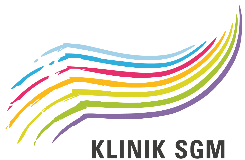 Ihre Angaben als Zuweiser/in:	Einweisung zu einer stationären Behandlung     	bitte weiter abklärenAngaben der Patientin / des Patienten: Allgemein           	 Halbprivat	                Privat	 Zusatz ganze CH        SelbstzahlerBehandlungsgrund:      Krankheit                    Unfall	                                     Mobilität eingeschränkt?	  Kostengutsprache liegt vor (bitte Kopie beilegen)       Bitte Termin mit dem Patienten / der Patientin direkt vereinbaren               	Wir bitten Sie, das ausgefüllte Formular per Mail, Fax oder Post zu übermitteln. Per Mail: dispo@klinik-sgm.ch¸ Per Fax: +41 (0)62 919 22 00Per Post: Klinik SGM Langenthal, Patientendisposition, Weissensteinstrasse 30, 4900 LangenthalEinweisende/r Arzt/Ärztin / Spital: HausarztAdresse:E-Mail:Telefon:Name, Vorname:Geburtsdatum:Strasse:PLZ / Ort:Kanton:Telefon Festnetz:Mobiltelefon:E-Mail:Grundversicherung:Nummer Versicherungs-karte (wenn möglich, bitte ausfüllen)Zusatzversicherung:Nummer Versicherungs-karte (wenn möglich, bitte ausfüllen)Psychiatrische Diagnose(n) nach ICD:Relevante somatische Diagnose(n):Einweisungsgrund:Therapieziel:Aktuelle Medikation:Ambulante Behandlung: Nein    Ja, seit wann?    
Frequenz? Datum, Unterschrift und Stempel